                                 Questionnaire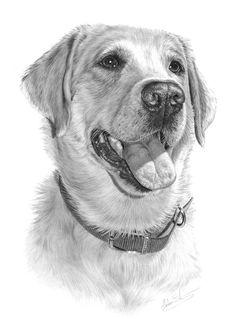 As a responsible breeder, I want to get some information about my potential puppy buyers before puppies are ready to go to their new homes. The following questions will help me learn more about you.  Please complete this short questionnaire and email it back to me LabradorLoversUS@gmail.com Name__________________________________________________Address ____________________________________________City_________ State_________ Zip ________Phone Number______________   Alternate Phone Number ______________Email address _______________________________________	Do you have any children?   Yes   No         Ages of Children: __________  Have you ever owned a dog before?   Yes   No Have you ever given a dog away, rehomed a dog, or taken one to the shelter?   Yes   No  Do you currently own any other pets?   Yes   No            Dogs _____    Cats   ______  Do you own or rent your home?   __________Do you have a yard?     Yes   No   What sex are you looking for?   Male_____ Female_____ Either______       Is anyone home during the day?   Yes   No    How many hours on average will the dog spend alone?  ______________________Where will your puppy spend time when no one is at home? __________________ Are you planning to take the puppy to obedience class?Do you buy the dog for breeding?  Yes   No   How did you hear about us?   Website ________ Craigslist _______Friends _________To promote responsible breeding, all of our puppies are sold on a Limited Registration basis. Limited Registration means that the puppy is eligible for registration with the American Kennel Club and can compete in agility, obedience and hunt tests, but any offspring produced by the dog would not be able to be registered with the AKC.  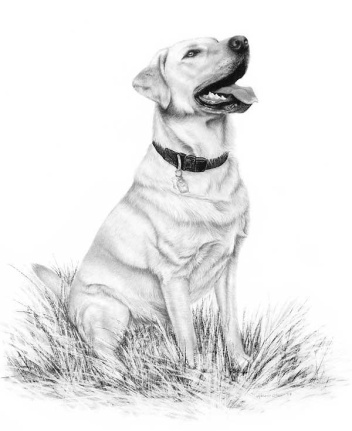 